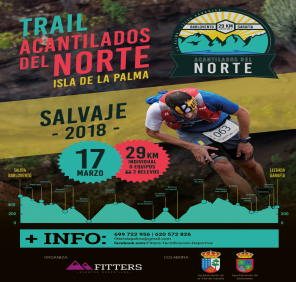 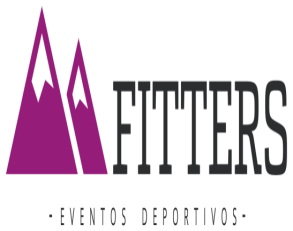 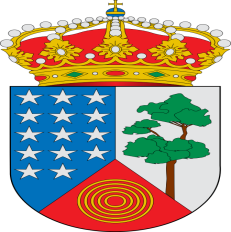 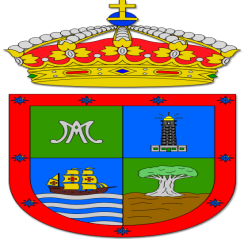 AUTORIZACIÓN  PATERNA / MATERNAPARA MENORES ACANTILADOS DEL NORTE 2018DON/DOÑA_________________________________________________________________con DNI/NIE/PASAPORTE Nº_________________ como Padre/Madre o Tutor legal del menor _________________________________________con fecha de nacimiento _____/____/______  LE AUTORIZO a participar en la prueba deportiva ACANTILADOS DEL NORTE en la modalidad      --------------------- el sábado 17 de Marzo de 2018.Doy fe de que no presenta ningún impedimento que no le permita realizar actividad física o que se participación en ella le agrave su estado.He leído y acepto las condiciones generales de la actividad. Y para que así conste y surta los efectos oportunos, firmo esta autorización;En ____________________________________ a ____ de _______________ de 2018.Firma: